ANEXO X - EIXO PESQUISAParticipação em outros projetos de pesquisasNome: Seu nome aquiCurso: Seu curso aquiData: XX/XX/201XParticipação em outros projetos de pesquisas promovidos e coordenados por Professores do curso, desde que apresentados e aprovados pelo Colegiado.Documentação comprobatória exigida: comprovante de participação no projeto com a assinatura do professor responsável.Parecer do Professor:Sugestões:Caraguatatuba, ___ de _____________ de 20___.____________________________________________________Professora XXXXXXXXXXXXProfessor da Disciplina XXXXXXXXXXXXInstituto Federal de São Paulo – Câmpus Caraguatatuba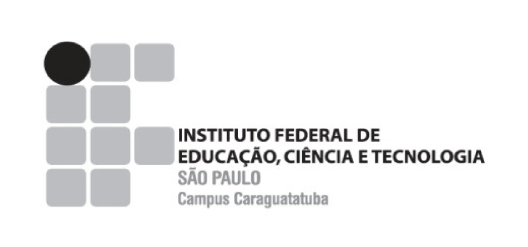 Formulário de Atividades Acadêmico-Científicas CulturaisHoras convalidadas___________________Professor responsável__________________(    ) Aprovada(    ) ReprovadaEncaminhar para aproveitamento de AACC:(    ) Sim(    ) Não